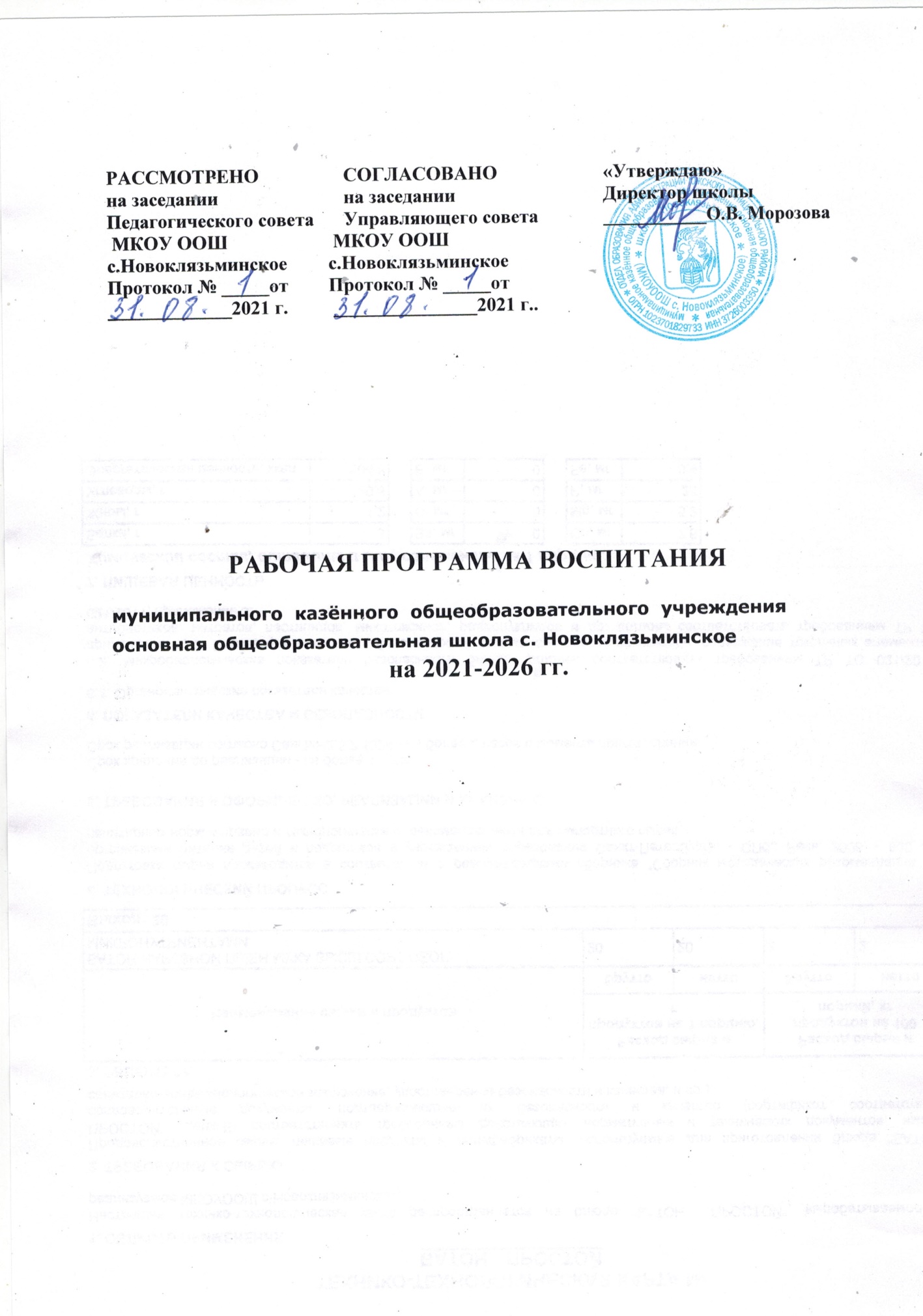 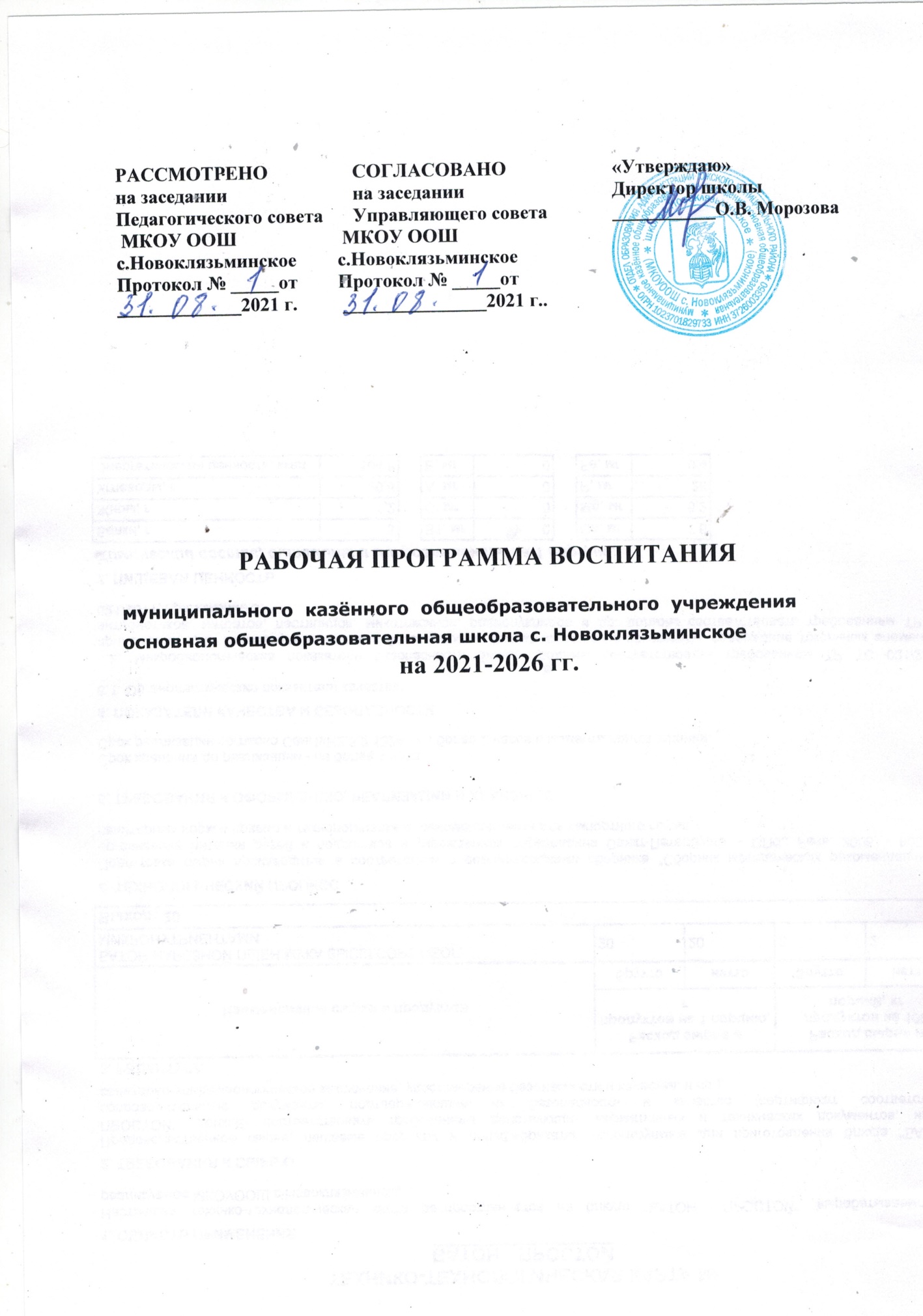 ПОЯСНИТЕЛЬНАЯ ЗАПИСКАДанная программа воспитания направлена на решение проблем гармоничного вхождения школьников в социальный мир и налаживания ответственных взаимоотношений с окружающими их людьми. Воспитательная программа показывает, каким образом педагоги могут реализовать воспитательный потенциал их совместной с детьми деятельности.В центре программы воспитания муниципального  казённого общеобразовательного  учреждения основная общеобразовательная школа с. Новоклязьминское (далее- МКОУООШ с. Новоклязьминское)  находится личностное развитие обучающихся в соответствии с ФГОС общего образования, формирование у них системных знаний о различных аспектах развития России и мира. Одним из результатов реализации программы школы станет приобщение обучающихся к российским традиционным духовным ценностям, правилам и нормам поведения в российском обществе. Программа призвана обеспечить достижение учащимися личностных результатов, указанных во ФГОС: формирование у обучающихся основ российской идентичности; готовность обучающихся к саморазвитию; мотивацию к познанию и обучению; ценностные установки и социально-значимые качества личности; активное участие в социально-значимой деятельности.Данная программа воспитания показывает систему работы с детьми в школе на уровнях начального общего и основного общего образования. Правовой основой разработки программы является  ФЗ от 31 июля 2020 г. № 304-ФЗ «О внесении изменений в ФЗ «Об образовании в РФ» по вопросам воспитания обучающихся. Программа воспитания является составной частью  Образовательной программы школы по уровням образования.  За основу Программы взята Примерная программа воспитания. Программа является документом, в который образовательная организация оставляет за собой право вносить коррективы, связанные с объявлением конкурсов, акций и т.д.  муниципального, регионального и федерального уровней, возможна и корректировка, связанная с эпидемиями и другими обстоятельствами.ОСОБЕННОСТИ ОРГАНИЗУЕМОГО В ШКОЛЕ ВОСПИТАТЕЛЬНОГО ПРОЦЕССАПроцесс воспитания в  МКОУООШ с. Новоклязьминское основывается на следующих принципах взаимодействия педагогов и школьников:неукоснительное соблюдение законности и прав семьи и ребенка, соблюдения конфиденциальности информации о ребенке и семье, приоритета безопасности ребенка при нахождении в образовательной организации;ориентир на создание в образовательной организации психологически комфортной среды для каждого ребенка и взрослого, без которой невозможно конструктивное взаимодействие школьников и педагогов;реализация процесса воспитания главным образом через создание в школе детско-взрослых общностей, которые бы объединяли детей и педагогов яркими исодержательными событиями, общими позитивными эмоциями и доверительными отношениями друг к другу;организация основных совместных дел школьников и педагогов как предмета совместной заботы и взрослых, и детей;системность, целесообразность и нешаблонность воспитания как условия его эффективности.Основными традициями воспитания в  МКОУООШ с. Новоклязьминское являются следующие:стержнем годового цикла воспитательной работы школы являются ключевые общешкольные дела, через которые осуществляется интеграция воспитательных усилий педагогов;важной чертой каждого ключевого дела и большинства используемых для воспитания других совместных дел педагогов и школьников является коллективная разработка, коллективное планирование, коллективное проведениеколлективный анализ их результатов;в школе создаются такие условия, при которых по мере взросления ребенка увеличивается и его роль в совместных делах (от пассивного наблюдателя до организатора);в проведении общешкольных дел отсутствует соревновательность между классами, поощряется конструктивное межклассное и межвозрастное взаимодействие школьников, а также их социальная активность;педагоги школы ориентированы на формирование коллективов в рамках школьных классов, кружков, студий, секций и иных детских объединений, на установление в них доброжелательных и товарищеских взаимоотношений;ключевой фигурой воспитания в школе является классный руководитель, реализующий по отношению к детям защитную, личностно развивающую, организационную, посредническую (в разрешении конфликтов) функции.Одной из ключевых  особенностей  МКОУООШ с. Новоклязьминское является наличие двух школ( с. Моста и с. Новоклязьминское), что так же накладывает свой отпечаток на воспитательный процесс в школе.ЦЕЛЬ И ЗАДАЧИ ВОСПИТАНИЯСовременный национальный идеал личности, воспитанной в новой российской общеобразовательной школе, – это высоконравственный, творческий, компетентный гражданин России, принимающий судьбу Отечества как свою личную, осознающей ответственность за настоящее и будущее своей страны, укорененный в духовных и культурных традициях российского народа.Исходя из этого воспитательного идеала, а также основываясь на базовых для нашего общества ценностях (таких как семья, труд, отечество, природа, мир, знания, культура, здоровье, человек) формулируется общая цель воспитания в МКОУООШ с. Новоклязьминское -личностное развитие школьников, проявляющееся:в усвоении ими знаний основных норм, которые общество выработало на основе этих ценностей (то есть, в усвоении ими социально значимых знаний);в развитии их позитивных отношений к этим общественным ценностям (то есть в развитии их социально значимых отношений);в приобретении ими соответствующего этим ценностям опыта поведения, опыта применения сформированных знаний и отношений на практике (то есть в приобретении ими опыта осуществления социально значимых дел).Данная цель ориентирует педагогов не на обеспечение соответствия личности ребенка единому стандарту, а на обеспечение позитивной динамики развития его личности. В связи с этим важно сочетание усилий педагога по развитию личности ребенка и усилий самого ребенка по своему саморазвитию. Их сотрудничество, партнерские отношения являются важным фактором успехав достижении цели.Конкретизация общей цели воспитания применительно к возрастным особенностям школьников позволяет выделить в ней следующие целевые приоритеты, соответствующие двум уровням общего образования:В воспитании детей младшего школьного возраста (уровень начального общего образования) таким целевым приоритетом является создание благоприятных условий для усвоения школьниками социально значимых знаний– знаний основных норм и традиций того общества, в котором они живут. Выделение данного приоритета связано с особенностями детей младшегошкольного возраста: с их потребностью самоутвердиться в своем новом социальном статусе - статусе школьника, то есть научиться соответствовать предъявляемым к носителям данного статуса нормам и принятым традициям поведения. Такого рода нормы и традиции задаются в школе педагогами и воспринимаются детьми именно как нормы и традиции поведения школьника. Знание их станет базой для развития социально значимых отношений школьников и накопления ими опыта осуществления социально значимых дел идальнейшем, в подростковом и юношеском возрасте. К наиболее важным из них относятся следующие:быть любящим, послушным и отзывчивым сыном (дочерью), братом (сестрой), внуком (внучкой); уважать старших и заботиться о младших членах семьи; выполнять посильную для ребёнка домашнюю работу, помогая старшим;быть трудолюбивым, следуя принципу «делу — время, потехе — час» какучебных занятиях, так и в домашних делах, доводить начатое дело до конца;знать и любить свою Родину – свой родной дом, двор, улицу, город, село, свою страну;беречь и охранять природу (ухаживать за комнатными растениями в классе или дома, заботиться о своих домашних питомцах и, по возможности, о бездомных животных в своем дворе; подкармливать птиц в морозные зимы; не засорять бытовым мусором улицы, леса, водоёмы);проявлять миролюбие — не затевать конфликтов и стремиться решать спорные вопросы, не прибегая к силе;стремиться узнавать что-то новое, проявлять любознательность, ценитьзнания;быть вежливым и опрятным, скромным и приветливым;соблюдать правила личной гигиены, режим дня, вести здоровый образжизни;уметь сопереживать, проявлять сострадание к попавшим в беду; стремиться устанавливать хорошие отношения с другими людьми; уметь прощать обиды, защищать слабых, по мере возможности помогатьнуждающимся в этом людям; уважительно относиться к людям иной национальной или религиозной принадлежности, иного имущественного положения, людям с ограниченными возможностями здоровья;быть уверенным в себе, открытым и общительным, не стесняться быть в чём-то непохожим на других ребят; уметь ставить перед собой цели и проявлять инициативу, отстаивать своё мнение и действовать самостоятельно, без помощистарших;       -  любить и изучать культуру родного края.Знание младшим школьником данных социальных норм и традиций, понимание важности следования им имеет особое значение для ребенка этого возраста, поскольку облегчает его вхождение в широкий социальный мир, в открывающуюся ему систему общественных отношений.В воспитании детей подросткового возраста (уровень основного общего образования) таким приоритетом является создание благоприятных условий для развития социально значимых отношений школьников, и, прежде всего, ценностных отношений:- к семье как главной опоре в жизни человека и источнику его счастья;- к труду как основному способу достижения жизненного благополучия человека, залогу его успешного профессионального самоопределения и ощущения уверенности в завтрашнем дне;- к своему отечеству, своей малой и большой Родине как месту, в котором человек вырос и познал первые радости и неудачи, которая завещана ему предками и которую нужно оберегать;- к природе как источнику жизни на Земле, основе самого ее существования, нуждающейся в защите и постоянном внимании со стороны человека;- к миру как главному принципу человеческого общежития, условию крепкой дружбы, налаживания отношений с коллегами по работе в будущем и создания благоприятного микроклимата в своей собственной семье;- к знаниям как интеллектуальному ресурсу, обеспечивающему будущее человека, как результату кропотливого, но увлекательного учебного труда;- к культуре, в том числе и культурным объектам  как духовному богатству общества и важному условию ощущения человеком полноты проживаемой жизни, которое дают ему чтение, музыка, искусство, театр, творческое самовыражения;- к здоровью как залогу долгой и активной жизни человека, его хорошего настроения и оптимистичного взгляда на мир;- к окружающим людям как безусловной и абсолютной ценности, как равноправным социальным партнерам, с которыми необходимо выстраивать доброжелательные и взаимоподдерживающие отношения, дающие человеку радость общения и позволяющие избегать чувства одиночества;- к самим себе как хозяевам своей судьбы, самоопределяющимся и самореализующимся личностям, отвечающим за свое собственное будущее.Данный ценностный аспект человеческой жизни чрезвычайно важен для личностного развития школьника, так как именно ценности во многом определяют его жизненные цели, его поступки, его повседневную жизнь. Выделение данного приоритета в воспитании школьников, обучающихся на ступени основного общего образования, связано с особенностями детей подросткового возраста: с их стремлением утвердить себя как личность в системе отношений, свойственных взрослому миру. В этом возрасте особую значимость для детей приобретает становление их собственной жизненной позиции, собственных ценностных ориентаций. Подростковый возраст – наиболее удачный возраст для развития социально значимых отношений школьников.Выделение в общей цели воспитания целевых приоритетов, связанных с возрастными особенностями воспитанников, не означает игнорирования других составляющих общей цели воспитания. Приоритет - это то, чему педагогам,работающим со школьниками конкретной возрастной категории, предстоит уделять первостепенное, но не единственное внимание.Добросовестная работа педагогов, направленная на достижение поставленной цели, позволит ребенку получить необходимые социальные навыки, которые помогут ему лучше ориентироваться в сложном мире человеческих взаимоотношений, эффективнее налаживать коммуникацию с окружающими, увереннее себя чувствовать во взаимодействии с ними, продуктивнее сотрудничать с людьми разных возрастов и разного социального положения, смелее искать и находить выходы из трудных жизненных ситуаций, осмысленнее выбирать свой жизненный путь в сложных поисках счастья для себя и окружающих его людей.Достижению поставленной цели воспитания школьников будет способствовать решение следующих основных задач:реализовывать воспитательные возможности общешкольных ключевых дел, поддерживать традиции их коллективного планирования, организации, проведения и анализа в школьном сообществе;реализовывать потенциал классного руководства в воспитании школьников, поддерживать активное участие классных сообществ в жизни школы;вовлекать школьников в кружки, секции, клубы, студии и иные объединения, работающие по школьным программам внеурочной деятельности, реализовывать их воспитательные возможности;использовать в воспитании детей возможности школьного урока, поддерживать использование на уроках интерактивных форм занятий с учащимися;инициировать и поддерживать ученическое самоуправление;поддерживать деятельность функционирующих на базе школы детских общественных объединений и организаций;организовывать для школьников экскурсии (в том числе виртуальные), экспедиции, походы (в том числе и в рамках реализации проекта «Культурный дневник школьника») и реализовывать их воспитательный потенциал;организовывать профориентационную работу со школьниками;организовать работу школьных медиа, реализовывать их воспитательный потенциал;развивать предметно-эстетическую среду школы и реализовывать ее воспитательные возможности;организовать работу с семьями школьников, их родителями или законными представителями, направленную на совместное решение проблем личностного развития детей.Содействовать укреплению связей между  школами.Планомерная реализация поставленных задач позволит организовать в школе интересную и событийно насыщенную жизнь детей и педагогов, что станет эффективным способом профилактики антисоциального поведения школьников.ВИДЫ, ФОРМЫ И СОДЕРЖАНИЕ ДЕЯТЕЛЬНОСТИПрактическая реализация цели и задач воспитания осуществляется в рамках следующих направлений воспитательной работы школы. Каждое из них представлено в соответствующем модуле.3.1. Модуль «Ключевые общешкольные дела»Ключевые дела – это главные традиционные общешкольные дела, в которых принимает участие большая часть школьников и которые обязательно планируются, готовятся, проводятся и анализируются совестно педагогами и детьми. Это не набор календарных праздников, отмечаемых в школе, а комплекс коллективных творческих дел, интересных и значимых для школьников, объединяющих их вместе с педагогами в единый коллектив.  Для этого в образовательной организации используются следующие формы работы.На внешкольном уровне:социальные проекты – ежегодные совместно разрабатываемые и реализуемые школьниками и педагогами комплексы дел (благотворительной, экологической, патриотической, трудовой направленности), ориентированные на преобразование окружающего школу социума.Проводимые для жителей населенных пунктов концертов, праздников, соревнований, акций совместно с партнерами(Домами культуры и сельскими библиотеками) На школьном уровне:общешкольные праздники- ежегодно проводимые творческие (театрализованные, музыкальные, литературные и т.п.) дела, связанные со значимыми для детей и педагогов знаменательными датами и в которых участвуют все классы школы.Общешкольные акции (экологические, патриотические), связанные с привитие детям экологической культуры и патриотизма.церемонии награждения (по итогам года) школьников и педагогов за активное участие в жизни школы, защиту чести школы в конкурсах, соревнованиях, олимпиадах, значительный вклад в развитие школы.  На уровне классов:выбор и делегирование представителей классов в общешкольные советы дел, ответственных за подготовку общешкольных ключевых дел;участие школьных классов в реализации общешкольных ключевых дел,проведение в рамках класса итогового анализа детьми общешкольных ключевых дел, участие представителей классов в итоговом анализе проведенных дел на уровне общешкольных советов дела.На индивидуальном уровне:вовлечение по возможности каждого ребенка в ключевые дела школы в одной из возможных для них ролей: сценаристов, постановщиков, исполнителей,ведущих, декораторов, музыкальных редакторов, корреспондентов, ответственных за костюмы и оборудование, ответственных за приглашение и встречу гостей и т.п.);индивидуальная помощь ребенку (при необходимости) в освоении навыков подготовки, проведения и анализа ключевых дел;наблюдение за поведением ребенка в ситуациях подготовки, проведения и анализа ключевых дел, за его отношениями со сверстниками, старшими и младшими школьниками, с педагогами и другими взрослыми;при необходимости коррекция поведения ребенка через частные беседы с ним, через включение его в совместную работу с другими детьми, которые могли бы стать хорошим примером для ребенка, через предложение взять в следующем ключевом деле на себя роль ответственного за тот или иной фрагмент общей работы.3.2. Модуль «Классное руководство»Осуществляя работу с классом, педагог организует работу с коллективом класса; индивидуальную работу с учащимися вверенного ему класса; работу с учителями, преподающими в данном классе; работу с родителями учащихся или их законными представителямиРабота с классным коллективом:-инициирование и поддержка участия класса в общешкольных ключевых делах, оказание необходимой помощи детям в их подготовке, проведении и анализе;организация интересных и полезных для личностного развития ребенка совместных дел с учащимися вверенного ему класса,-проведение классных часов как часов плодотворного и доверительного общения педагога и школьников, основанных на принципах уважительного отношения к личности ребенка, поддержки активной позиции каждого ребенка в беседе, предоставления школьникам возможности обсуждения и принятия решений по обсуждаемой проблеме, создания благоприятной среды для общения.-сплочение коллектива класса через: игры и тренинги на сплочение и командообразование; однодневные и многодневные походы и экскурсии,организуемые классными руководителями и родителями; празднования в классе дней рождения детей, включающие в себя подготовленные ученическими микрогруппами поздравления, сюрпризы, творческие подарки и розыгрыши; регулярные внутриклассные «огоньки» и вечера, дающие каждому школьнику возможность рефлексии собственного участия в жизни класса.-выработка совместно со школьниками законов класса, помогающих детям освоить нормы и правила общения, которым они должны следовать в школе.Индивидуальная работа с учащимися:-изучение особенностей личностного развития учащихся класса через наблюдение за поведением школьников в их повседневной жизни, в специально создаваемых педагогических ситуациях, в играх, погружающих ребенка в мир человеческих отношений, в организуемых педагогом беседах по тем или иным нравственным проблемам; результаты наблюдения сверяются с результатами бесед классного руководителя с родителями школьников, с преподающими в его классе учителями, а также (при необходимости) – со школьным психологом.-поддержка ребенка в решении важных для него жизненных проблем (налаживание взаимоотношений с одноклассниками или учителями, выбор профессии, вуза и дальнейшего трудоустройства, успеваемость и т.п.), когда каждая проблема трансформируется классным руководителем в задачу для школьника, которую они совместно стараются решить.-индивидуальная работа со школьниками класса, направленная на заполнение ими личных портфолио, в которых дети не просто фиксируют свои учебные, творческие, спортивные, личностные достижения, но и в ходе индивидуальных неформальных бесед с классным руководителем в начале каждого года планируют их, а в конце года – вместе анализируют свои успехи и неудачи.-коррекция поведения ребенка через частные беседы с ним, его родителями или законными представителями, с другими учащимися класса; через включение в проводимые школьным психологом тренинги общения; через предложение взять на себя ответственность за то или иное поручение в классе.Работа с учителями, преподающими в классе:-регулярные консультации классного руководителя с учителями-предметниками, направленные на формирование единства мнений и требований педагогов по ключевым вопросам воспитания, на предупреждение  и разрешение конфликтов между учителями и учащимися;-проведение мини-педсоветов, направленных на решение конкретных проблем класса и интеграцию воспитательных влияний на школьников;-привлечение учителей к участию во внутриклассных делах, дающих педагогам возможность лучше узнавать и понимать своих учеников, увидев их в иной, отличной от учебной, обстановке;-привлечение учителей к участию в родительских собраниях класса для объединения усилий в деле обучения и воспитания детей.Работа с родителями учащихся или их законными представителями:-регулярное информирование родителей о школьных успехах и проблемах их детей, о жизни класса в целом;-помощь родителям школьников или их законным представителям в регулировании отношений между ними, администрацией школы и учителями-предметниками;       -организация родительских собраний, происходящих в режиме обсуждения                             наиболее острых проблем обучения и воспитания школьников;-создание и организация работы родительских комитетов классов, участвующих в управлении образовательной организацией и решении вопросов воспитания и обучения их детей;-привлечение членов семей школьников к организации и проведению дел класса;-организация на базе класса семейных праздников, конкурсов, соревнований, направленных на сплочение семьи и школы.Модуль 3.3. «Курсы внеурочной деятельности»Воспитание	на	занятиях	школьных	курсов	внеурочной	деятельностиосуществляется преимущественно через:вовлечение школьников в интересную и полезную для них деятельность, которая предоставит им возможность самореализоваться в ней, приобрести социально значимые знания, развить в себе важные для своего личностного развития социально значимые отношения, получить опыт участия в социально значимых делах;формирование в кружках, секциях, клубах, студиях и т.п. детско-взрослых общностей, которые могли бы объединять детей и педагогов общими позитивными эмоциями и доверительными отношениями друг к другу;создание в детских объединениях традиций, задающих их членам определенные социально значимые формы поведения;поддержку в детских объединениях школьников с ярко выраженной лидерской позицией и установкой на сохранение и поддержание накопленных социально значимых традиций;поощрение педагогами детских инициатив и детского самоуправления. Реализация воспитательного потенциала курсов внеурочной деятельностипроисходит в рамках следующих выбранных школьниками ее видов. Познавательная деятельность. Курсы внеурочной деятельности,направленные на передачу школьникам социально значимых знаний, развивающие их любознательность, позволяющие привлечь их внимание кэкономическим, политическим, экологическим, гуманитарным проблемам нашего общества, формирующие их гуманистическое мировоззрение и научную картину мира.Художественное творчество. Курсы внеурочной деятельности, создающие благоприятные условия для просоциальной самореализации школьников, направленные на раскрытие их творческих способностей, формирование чувства вкуса и умения ценить прекрасное, на воспитание ценностного отношения школьников к культуре и их общее духовно-нравственное развитие.Проблемно-ценностное общение. Курсы внеурочной деятельности, направленные на развитие коммуникативных компетенций школьников, воспитание у них культуры общения, развитие умений слушать и слышать других, уважать чужое мнение и отстаивать свое собственное, терпимо относиться к разнообразию взглядов людей.Туристско-краеведческая деятельность. Курсы внеурочной деятельности, направленные на воспитание у школьников любви к своему краю, его истории, культуре, природе, на развитие самостоятельности и ответственности школьников, формирование у них навыков самообслуживающего труда.Спортивно-оздоровительная деятельность. Курсы внеурочной деятельности, направленные на физическое развитие школьников, развитие их ценностного отношения к своему здоровью, побуждение к здоровому образу жизни, воспитание силы воли, ответственности, формирование установок на защиту слабых.Трудовая деятельность. Курсы внеурочной деятельности, направленные на развитие творческих способностей школьников, воспитание у них трудолюбия и уважительного отношения к физическому труду.Игровая деятельность. Курсы внеурочной деятельности, направленные на раскрытие творческого, умственного и физического потенциала школьников, развитие у них навыков конструктивного общения, умений работать в команде.Экологическая деятельность Курсы внеурочной деятельности, направленные на развитие экологического мышления и экологической культуры учащихся.3.4. Модуль «Школьный урок»Реализация	школьными	педагогами	воспитательного	потенциала	урокапредполагает следующее:-установление доверительных отношений между учителем и его учениками, способствующих позитивному восприятию учащимися требований и просьб учителя, привлечению их внимания к обсуждаемой на уроке информации, активизации их познавательной деятельности;-побуждение школьников соблюдать на уроке общепринятые нормы поведения, правила общения со старшими (учителями) и сверстниками (школьниками), принципы учебной дисциплины и самоорганизации;-привлечение внимания школьников к ценностному аспекту изучаемых на уроках явлений, организация их работы с получаемой на уроке социально значимой информацией – инициирование ее обсуждения, высказывания учащимися своего мнения по ее поводу, выработки своего к ней отношения;-использование воспитательных возможностей содержания учебного предмета через демонстрацию детям примеров ответственного, гражданского поведения, проявления человеколюбия и добросердечности, через подбор соответствующих текстов для чтения, задач для решения, проблемных ситуаций для обсуждения в классе;-применение   на   уроке   интерактивных   форм   работы   учащихся:интеллектуальных игр, стимулирующих познавательную мотивацию школьников; дидактического театра, где полученные на уроке знания обыгрываются в театральных постановках; дискуссий, которые дают учащимся возможность приобрести опыт ведения конструктивного диалога; групповой работы или работы в парах, которые учат школьников командной работе и взаимодействию с другими детьми;-включение в урок игровых процедур, которые помогают поддержать мотивацию детей к получению знаний, налаживанию позитивных межличностных отношений в классе, помогают установлению доброжелательной атмосферы во время урока;-организация шефства мотивированных и эрудированных учащихся над их неуспевающими одноклассниками, дающего школьникам социально значимый опыт сотрудничества и взаимной помощи;-инициирование и поддержка исследовательской деятельности школьников в рамках реализации ими индивидуальных и групповых исследовательских проектов, что даст школьникам возможность приобрести навык самостоятельного решения теоретической проблемы, навык генерирования и оформления собственных идей, навык уважительного отношения к чужим идеям, оформленным в работах других исследователей, навык публичного выступления перед аудиторией, аргументирования и отстаивания своей точки зрения.3.5. Модуль «Самоуправление»Поддержка детского самоуправления в школе помогает педагогам воспитывать в детях инициативность, самостоятельность, ответственность, трудолюбие, чувство собственного достоинства, а школьникам – предоставляет широкие возможности для самовыражения и самореализации. Это то, что готовит их к взрослой жизни. Поскольку учащимся младших и подростковых классов не всегда удается самостоятельно организовать свою деятельность, детское самоуправление иногда и на время может трансформироваться (посредством введения функции педагога-куратора) в детско-взрослое самоуправление.Детское самоуправление в школе осуществляется следующим образом.На уровне школы:-через деятельность выборного Совета учащихся, создаваемого для учета мнения школьников по вопросам управления образовательной организацией и принятия административных решений, затрагивающих их права и законные интересы; -через работу постоянно действующего школьного актива, инициирующего и организующего проведение личностно значимых для школьников событий (соревнований, конкурсов, фестивалей, капустников, флешмобов и т.п.); через организацию на принципах самоуправления жизни детских групп, отправляющихся в походы, экспедиции, на экскурсии, осуществляемую через систему распределяемых среди участников ответственных должностей.На индивидуальном уровне:-через вовлечение школьников в планирование, организацию, проведение анализ общешкольных и внутриклассных дел;-через реализацию школьниками, взявшими на себя соответствующую роль, функций по контролю за порядком и чистотой в классе, уходом за классной комнатой, комнатными растениями и т.п.3.6. Модуль «Детские общественные объединения»Действующее на базе школы детское общественное объединение – это добровольное, самоуправляемое, некоммерческое формирование, созданное по инициативе детей и взрослых, объединившихся на основе общности интересов для реализации общих целей, указанных в уставе общественного объединения. Его правовой основой является ФЗ от 19.05.1995 N 82-ФЗ (ред. от 20.12.2017) "Об общественных объединениях" (ст. 5). Воспитание в детском общественном объединении осуществляется через:-утверждение и последовательную реализацию в детском общественном объединении демократических процедур (выборы руководящих органов объединения, подотчетность выборных органов общему сбору объединения; ротация состава выборных органов и т.п.), дающих ребенку возможность получить социально значимый опыт гражданского поведения;-организацию общественно полезных дел, дающих детям возможность получить важный для их личностного развития опыт деятельности, направленной на помощь другим людям, своей школе, обществу в целом; развить в себе такие качества как забота, уважение, умение сопереживать, умение общаться, слушать и слышать других. Такими делами являются: посильная помощь, оказываемая школьниками пожилым людям; совместная работа с учреждениями социальной сферы (проведение культурно-просветительских и развлекательных мероприятий для посетителей этих учреждений, помощь в благоустройстве территории данных учреждений и т.п.); участие школьников в работе на прилегающей к школе территории (работа в школьном саду, уход заеревьями и кустарниками, благоустройство клумб) и другие;-организацию общественно полезных дел, дающих детям возможность получить важный для их личностного развития опыт осуществления дел, направленных на помощь другим людям, своей школе, обществу в целом; развить в себе такие качества как внимание, забота, уважение, умение сопереживать, умение общаться, слушать и слышать других;-встречи – формальные и неформальные встречи членов детского общественного объединения для обсуждения вопросов управления объединением, планирования дел в школе , празднования знаменательных для членов объединения событий;-рекрутинговые мероприятия в начальной школе, реализующие идею популяризации деятельности детского общественного объединения, привлечениянего новых участников (проводятся в форме игр, квестов, театрализаций и т.п.);-поддержку и развитие в детском объединении его традиций и ритуалов, формирующих у ребенка чувство общности с другими его членами, чувство причастности к тому, что происходит в объединении (реализуется посредством введения особой символики детского объединения, проведения ежегодной церемонии посвящения в члены детского объединения, создания и поддержки интернет-странички детского объединения в соцсетях, организации деятельности пресс-центра детского объединения, проведения традиционных огоньков – формы коллективного анализа проводимых детским объединением дел);-участие членов детского общественного объединения в волонтерских акциях, деятельности на благо конкретных людей и социального окружения в целом. Это может быть как участием школьников в проведении разовых акций, которые часто носят масштабный характер, так и постоянной деятельностью школьников.Модуль 3.7. «Экскурсии, экспедиции, походы»Экскурсии, экспедиции, походы помогают школьнику расширить свой кругозор, получить новые знания об окружающей его социальной, культурной, природной среде, научиться уважительно и бережно относиться к ней, приобрести важный опыт социально одобряемого поведения в различных внешкольных ситуациях. На экскурсиях, в экспедициях, в походах создаются благоприятные условия для воспитания у подростков самостоятельности и ответственности, формирования у них навыков самообслуживающего труда, преодоления их инфантильных и эгоистических наклонностей, обучения рациональному использованию своего времени, сил, имущества. Эти воспитательные возможности реализуются в рамках следующих видов и форм деятельности:-регулярные пешие прогулки, экскурсии или походы выходного дня, организуемые   классными руководителями и родителями школьников: в музей, на предприятие, на природу в рамках реализации проекта «Культурный дневник школьника» (в том числе проводятся и интерактивные занятия с распределением среди школьников ролей и соответствующих им заданий, например: «фотографов», «разведчиков», «гидов», «корреспондентов», «оформителей»);15-литературные, исторические, биологические экспедиции, организуемые учителями и родителями школьников в другие города или села для углубленного изучения биографий проживавших здесь российских поэтов и писателей, произошедших здесь исторических событий, имеющихся здесь природных и историко-культурных ландшафтов, флоры и фауны;- турслет с участием команд, сформированных из педагогов, детей и родителей школьников, включающий в себя, например: соревнование по технике пешеходного туризма, соревнование по спортивному ориентированию, конкурс на лучшую топографическую съемку местности, конкурс знатоков лекарственных растений, конкурс туристской кухни, конкурс туристской песни, конкурс благоустройства командных биваков, комбинированную эстафету;-интерактивные  экскурсии, организованные классными руководителями по известнейшим музеям мира и местам боевой славы.3.8. Модуль «Профориентация»Совместная деятельность педагогов и школьников по направлению «профориентация» включает в себя профессиональное просвещение школьников; диагностику и консультирование по проблемам профориентации, организацию профессиональных проб школьников. Задача совместной деятельности педагога и ребенка – подготовить школьника к осознанному выбору своей будущей профессиональной деятельности. Создавая профориентационно значимые проблемные ситуации, формирующие готовность школьника к выбору, педагог актуализирует его профессиональное самоопределение, позитивный взгляд на труд в постиндустриальном мире, охватывающий не только профессиональную, но и внепрофессиональную составляющие такой деятельности. Эта работа осуществляется через:-циклы профориентационных часов общения, направленных на подготовку школьника к осознанному планированию и реализации своего профессионального будущего;-профориентационные игры: симуляции, деловые игры, квесты, решение кейсов (ситуаций, в которых необходимо принять решение, занять определенную позицию), расширяющие знания школьников о типах профессий, способах выбора профессий, о достоинствах и недостатках той или иной интересной школьникам профессиональной деятельности;-экскурсии на предприятия  села и районного центра, дающие школьникам начальные представления о существующих профессиях и условиях работы людей, представляющих эти профессии;-посещение профориентационных выставок, ярмарок профессий,  -совместное с педагогами изучение интернет ресурсов, посвященных выбору профессий, прохождение профориентационного онлайн-тестирования, прохождение онлайн курсов по интересующим профессиям и направлениям образования;-участие в работе всероссийских профориентационных проектов, созданных в сети интернет: просмотр лекций, решение учебно-тренировочных задач, участие в мастер-классах, посещение открытых уроков;-проведение конкурсов рисунков, презентаций, сочинений на тему выбора профессии;-освоение школьниками основ профессии в рамках различных курсов по выбору, включенных в основную образовательную программу школы, или в рамках курсов дополнительного образования.3.9. Модуль «Школьные медиа»Цель школьных медиа (совместно создаваемых школьниками и педагогами средств распространения текстовой, аудио и видео информации) – развитие коммуникативной культуры школьников, формирование навыков общения исотрудничества, поддержка творческой самореализации учащихся. Воспитательный потенциал школьных медиа реализуется в рамках следующих видов и форм деятельности:-школьная газета, на страницах которой  размещаются интересные материалы о жизни школы. Поскольку  МКОУООШ с. Новоклязьминское имеет  2 здания в разных селах,  единая школьная газета позволит узнать о жизни учеников из другой школы, рассказать о себе -школьная интернет-группа - разновозрастное сообщество школьников и педагогов, поддерживающее интернет-сайт школы и соответствующую группу в социальных сетях с целью освещения деятельности образовательной организации в информационном пространстве, привлечения внимания общественности к школе, информационного продвижения ценностей школы и организации виртуальной диалоговой площадки, на которой детьми, учителями и родителями могли бы открыто обсуждаться значимые для школы вопросы.3.10. Модуль «Экология»Экологическая работа является одной из основных в МКОУООШ с. Новоклязьминское. Реализация данного модуля  реализуется в рамках следующих видов и форм деятельности:-работа на приусадебном участке, уход за цветником, огородом и т.д.-проведение конкурсов рисунков, фотографий, сочинений, праздников на экологическую тему,-организация экологических десантов на территории сел, где расположена школа,-организация ежегодных научно-практических конференций на экологическую тему.3.11.Модуль Гражданско-патриотическое воспитание.Модуль  направлен на выполнение задач воспитания в рамках «формирования у обучающихся чувства патриотизма, гражданственности, уважении я к памяти защитников Отечества и подвигам героев Отечества» Модуль реализуется через следующие виды и формы деятельности:-проведение мероприятий согласно памятным датам истории России;-организация  акций и конкурсов, приуроченных к важным датам истории России;-работа обучающихся в  краеведческой экспозиции школы;- посещение памятных мест, памятников, музеев, музейных экспозиций в рамках реализации проекта «Культурный дневник школьника»;-благоустройство памятника павшим в ВОВ и т.д.3.10. Модуль «Организация предметно-эстетической среды»Окружающая ребенка предметно-эстетическая среда школы, при условии ее грамотной организации, обогащает внутренний мир ученика, способствует формированию у него чувства вкуса и стиля, создает атмосферу психологического комфорта, поднимает настроение, предупреждает стрессовые ситуации, способствует позитивному восприятию ребенком школы. Воспитывающее влияние на ребенка осуществляется через такие формы работыпредметно-эстетической средой школы как:-оформление интерьера школьных помещений (вестибюля, коридоров, рекреаций, залов, лестничных пролетов и т.п.) и их периодическая переориентация, которая может служить хорошим средством разрушения негативных установок школьников на учебные и внеучебные занятия;-размещение на стенах школы регулярно сменяемых экспозиций: творческих работ школьников, позволяющих им реализовать свой творческий потенциал, а также знакомящих их с работами друг друга; картин определенного художественного стиля, знакомящего школьников с разнообразием эстетического осмысления мира; фотоотчетов об интересных событиях, происходящих в школе (проведенных ключевых делах, интересных экскурсиях, походах, встречах с интересными людьми и т.п.);-озеленение пришкольной территории, разбивка клумб, тенистых аллей, оборудование спортивных и игровых площадок, доступных и приспособленных для школьников разных возрастных категорий, оздоровительно-рекреационных зон, позволяющих разделить свободное пространство школы на зоны активного и тихого отдыха;-создание и поддержание в рабочем состоянии в вестибюле школы стеллажей свободного книгообмена, на которые желающие дети, родители и педагоги могут выставлять для общего пользования свои книги, а также брать с них для чтения любые другие;-благоустройство классных кабинетов, осуществляемое классными руководителями вместе со школьниками своих классов, позволяющее учащимся проявить свои фантазию и творческие способности, создающее повод для длительного общения классного руководителя со своими детьми;-событийный дизайн – оформление пространства проведения конкретных школьных событий (праздников, церемоний, торжественных линеек, творческих вечеров, выставок, собраний, конференций и т.п.);-совместная с детьми разработка, создание и популяризация особой школьной символики (флаг школы, гимн школы, эмблема школы, логотип и т.п.), используемой как в школьной повседневности, так и в торжественные моменты жизни образовательной организации – во время праздников, торжественных церемоний, ключевых общешкольных дел и иных происходящих в жизни школы знаковых событий;-регулярная организация и проведение конкурсов творческих проектов по благоустройству различных участков пришкольной территории (например, высадке культурных растений, закладке газонов);-акцентирование внимания школьников посредством элементов предметно-эстетической среды (стенды, плакаты, инсталляции) на важных для воспитания ценностях школы, ее традициях, правилах.3.11. Модуль «Работа с родителями»Работа с родителями или законными представителями школьников осуществляется для более эффективного достижения цели воспитания, которое обеспечивается согласованием позиций семьи и школы в данном вопросе. Работародителями или законными представителями школьников осуществляется в рамках следующих видов и форм деятельности  На групповом уровне:-Общешкольный родительский комитет и Управляющий совет, участвующие в управлении образовательной организацией и решении вопросов воспитания и социализации их детей;-родительские дни открытых дверей, во время которых родители могут посещать школьные учебные и внеурочные занятия для получения представления о ходе учебно-воспитательного процесса в школе;-общешкольные родительские собрания, происходящие в режиме обсуждения наиболее острых проблем обучения и воспитания школьников;-семейный всеобуч, на котором родители могли бы получать ценные рекомендации и советы от профессиональных психологов, врачей, социальных работников и обмениваться собственным творческим опытом и находками в деле воспитания детей;-социальные сети и чаты в мессенджерах, в которых обсуждаются интересующие родителей вопросы, а также осуществляются виртуальные консультации психологов и педагогов.На индивидуальном уровне:-работа специалистов по запросу родителей для решения острых конфликтных ситуаций;-участие родителей в педагогических консилиумах, собираемых в случае возникновения острых проблем, связанных с обучением и воспитанием конкретного ребенка;-помощь   со   стороны   родителей   в   подготовке   и   проведенииобщешкольных и внутриклассных мероприятий воспитательной направленности;-индивидуальное консультирование c целью координации воспитательных усилий педагогов и родителей.ОСНОВНЫЕ НАПРАВЛЕНИЯ САМОАНАЛИЗА ВОСПИТАТЕЛЬНОЙ РАБОТЫСамоанализ   воспитательной работы МКОУООШ с. Новоклязьминское  проводится с целью выявления основных проблем школьного воспитания и последующего их решения.Самоанализ осуществляется ежегодно силами самой образовательной организации с привлечением (при необходимости и по самостоятельному решению администрации образовательной организации) внешних экспертов.Основными принципами, на основе которых осуществляется самоанализ воспитательной работы в школе, являются:принцип гуманистической направленности осуществляемого анализа, ориентирующий экспертов на уважительное отношение как к воспитанникам, так и к педагогам, реализующим воспитательный процесс;принцип приоритета анализа сущностных сторон воспитания, ориентирующий экспертов на изучение не количественных его показателей, а качественных – таких как содержание и разнообразие деятельности, характер общения и отношений между школьниками и педагогами;принцип развивающего характера осуществляемого анализа, ориентирующий экспертов на использование его результатов для совершенствования воспитательной деятельности педагогов: грамотной постановки ими цели и задач воспитания, умелого планирования своей воспитательной работы, адекватного подбора видов, форм и содержания их совместной с детьми деятельности;принцип разделенной ответственности за результаты личностного развития школьников, ориентирующий экспертов на понимание того, что личностное развитие школьников – это результат как социального воспитания (в котором школа участвует наряду с другими социальными институтами), так и стихийной социализации и саморазвития детей.Основными направлениями анализа организуемого в школе воспитательного процесса могут  являются следующие.  Результаты воспитания, социализации и саморазвития школьников.Критерием, на основе  которого осуществляется  данный анализ, являетсядинамика личностного развития школьников каждого класса.Осуществляется анализ классными руководителями совместно с заместителем директора по воспитательной работе с последующим обсуждением его результатов на   педагогическом совете школы.Способом получения информации о результатах воспитания, социализации и саморазвития школьников является педагогическое наблюдение.Внимание педагогов сосредотачивается на следующих вопросах: какие прежде существовавшие проблемы личностного развития школьников удалось решить за минувший учебный год; какие проблемы решить не удалось и почему; какие новые проблемы появились, над чем далее предстоит работать педагогическому коллективу.Состояние организуемой в школе совместной деятельности детей и взрослых.Критерием, на основе которого осуществляется данный анализ, является наличие в школе интересной, событийно насыщенной и личностно развивающей совместной деятельности детей и взрослых.Осуществляется анализ заместителем директора по воспитательной работе, классными руководителями, активом старшеклассников и родителями, хорошо знакомыми с деятельностью школы.Способами получения информации о состоянии организуемой в школе совместной деятельности детей и взрослых могут быть беседы со школьникамиих родителями, педагогами, лидерами ученического самоуправления, при необходимости – их анкетирование. Полученные результаты обсуждаются на заседании методического объединения классных руководителей или педагогическом совете школы.Внимание при этом сосредотачивается на вопросах, связанных  с: - качеством проводимых общешкольных ключевых дел;- качеством совместной деятельности классных руководителей и их классов; - качеством организуемой в школе внеурочной деятельности; - качеством реализации личностно развивающего потенциала школьных         уроков;           - качеством существующего в школе ученического самоуправления; - качеством функционирующих на базе школы детских общественных объединений;- качеством проводимых в школе экскурсий, экспедиций, походов; - качеством профориентационной работы школы; - качеством работы школьных медиа;- качеством организации предметно-эстетической среды школы; - качеством взаимодействия школы и семей школьников.Итогом самоанализа организуемой в школе воспитательной работы являетсяперечень выявленных проблем, над которыми предстоит работать педагогическому коллективу, и проект направленных на это управленческих решений.СЕНТЯБРЬОКТЯБРЬНОЯБРЬДЕКАБРЬЯНВАРЬфевральмартапрельмайКалендарный План воспитательной работы  МКОУООШ с. Новоклязьминское на уровни начального и основного общего образованияна 2021-2022  учебный годКлючевые общешкольные деламодульДелаКлассы  датаОтветственныеКлючевые общешкольные делаДень знаний1-91 сентябряМанова О.В.Ключевые общешкольные делаНеделя безопасности:День солидарности в борьбе с  терроризмом (Урок ОБЖ на тему «Порядок действий в условиях теракта»)Классные часы «Моя безопасность»Всероссийский отрытый урок ОБЖРазмещение в группе школы в «ВК» роликов про безопасность1-91-91-91-91-8 сентября03.09Пимкина Н.Г.,Грязнова М.Н.-общее руководствоГрязнова М.Н.Кл. рук.Классные рук-лиКл. рук.Пимкина Н.Г.Безопасность ДДНеделя безопасности  ДД1-925-29.09Грязнова М.Н.Гусева М.Н.СамоуправлениеВыборы в орган  школьного самоуправления5-9сентябрьНовоженина Л.В.Зверева Н.С.Школьные медиаРедактирование  странички школы в ВК (приглашение новых участников, распределение администраторов)1-9сентябрьПимкина Н.Г.ЭкологияКонкурс фотографий «Все краски осени»Декада осени: конкурс букетов и поделок из природного материала1-91-913-27 сентября06.09.-17.09 Седова Н.Г.Гусева Т.А.Кл. рук.Гражданско-патриотическое воспитаниеУчастие в реализации проекта «Культурный дневник школьника»1-9сентябрьКл. рук, родителиГражданско-патриотическое воспитаниеДень окончания Второй мировой войны (размещение информации  в группе  школы в соц. сети)1-93 сентябряПимкина Н.Г.профориентацияКлассный час   «Выбор профессии начинается сейчас»8-9 8-9сентябрьЗверева Н.С.Новоженина Л.В.Работа с родителямиОбщешкольное  родительское собрание1-901.09.Морозова О.В.Пимкина Н.Г.модульДелаКлассы  датаОтветственныеКлючевые общешкольные дела День учителя1-905.10 Классные руководителиСДККлючевые общешкольные делаВсероссийский урок ОБЖ (День ГО РФ)1-904.10 Грязнова М.Н.Ключевые общешкольные делаДень  школьных библиотек1-925.10Гусева Т.А., библ.День математики1-915.10Зверева Н.С., Манова О.В.СамоуправлениеШкольные медиаПубликация школьной газеты1-9октябрьПимкина Н.Г.ЭкологияКонкурс презентация «Красная книга Ивановской области»1-9октябрьКл. рук.Гражданско-патриотическое воспитаниеУчастие в реализации проекта «Культурный дневник школьника»1-9сентябрьКл. рук, родителиГражданско-патриотическое воспитаниеПодготовка ко дню народного единства (классные часы на тему, тематический урок истории, выставка рисунков «Славлю Родину мою!»)1-9октябрьклассные руководителиПрофориентацияКлассный час с использованием портала «Проектория» «Примерочная профессий»5-9октябрьКлассные руководителиРабота с родителямиРодительское собрание «Подготовка к ОГЭ»9 Октябрь мартМорозова О.В.Пимкина Н.Г.Кл.рук-лимодульДелаКлассы  датаОтветственныеКлючевые общешкольные делаДень матери1-926 ноябряКлассные руководители совместно с СДК и библиотекойКлючевые общешкольные делаДень народного единства. Игра по станциям «В единстве наша сила»1-9ноябрьГусева Т.А., Классные руководителиКлючевые общешкольные дела200-летие со Дня рождения Ф.М.Достоевского1-9ноябрьГусева Т.А., библ.Ключевые общешкольные делаМесячник антинаркотической работы  (по отдельному плану)1-9ноябрьКлассные руководителиВсероссийский урок «История самбо»1-916 ноябряГрязнов А.В.СамоуправлениеДень здоровья1-912 ноябряГрязнов А.В.Школьные медиаРазмещение актуальной информации на страничке школы в «В контакте»1-9ноябрьПимкина Н.Г.ЭкологияОперация «Кормушка»1-9ноябрьКлассные руководителиГражданско-патриотическое воспитаниеКлассные часы «Урок толерантности»  День начала Нюрнбергского процесса1-97-916 ноября20 ноябряКлассные руководителиПимкина Н.Г.Участие в реализации проекта «Культурный дневник школьника»1-9сентябрьКл. рук, родителиПрофориентацияТест «Примерочная профессий» на сайте «Проектория»7-9ноябрьКлассные руководителиРабота с родителями«Подготовка к ОГЭ» (онлайн)9 клноябрьКлассные руководители, администрациямодульДелаКлассы  датаОтветственныеКлючевые общешкольные делаСкоро, скоро праздник елки!!!Украшение кабинетов, подготовка к школьной елке, праздник1-9декабрьКл. рукМероприятия в рамках Всемирного дня борьбы со СПИДом (в классах по планам)1-901.12Кл. рук.«Права человека» общешкольный урок1-9 10.12Грязнова М.Н., Пимкина Н.Г.СамоуправлениеИгра по станциям в рамках Дня добровольца "Делами добрыми согреем сердца»1-905.12Гусева Т.А., Манова О.В.Школьные медиаРазмещение актуальной информации на сайте школы и соц.сетяхдекабрьПимкина Н.Г., кл. рук.Экология«Братья наши меньшие»(размещение кормушек на пришкольной территории, пополнение  их кормом для птиц)1-9Ноябрь-мартКл. рукГражданско-патриотическое воспитаниеМероприятия в рамках Дня Неизвестного солдата (по планам классов)День героев Отечества200- летие со дня рождения Н.А. Некрасова	День Конституции РФ (мероприятия по плану классов)Мероприятия к 165-летию со дня рождения И.И. Александрова1-91-91-91-95-903.1209.1210.1211.1225.12Кл. рук.	Пимкина Н.Г.	Учителя литературы, библ.Кл. рукЗверева Н.С., Манова О.В.Участие в реализации проекта «Культурный дневник школьника»1-9сентябрьКл. рук, родителиПрофориентацияЭкскурсии на мероприятия и СУЗ  области8-9декабрьКл. рук 8-9Работа с родителямиСобрание в классных коллективах по плану1-9декабрьКл. рук.модульДелаКлассы  датаОтветственныеКлючевые общешкольные делаКонкурс стихов  о зиме1-922.01Гусева Т.А., Пимкина Н.Г., библ.Фотоконкурс «Зимняя сказка»1-9январьКлассные руководителиСамоуправлениеРейд «Мой учебник лучше всех» (состояние школьных учебников)1-928.01Гусева Т.А., Новоженина Л.В.Школьные медиаРазмещение актуальной информации на сайте школы и соц.сетяхянварьПимкина Н.Г., кл. рук.Экология«Братья наши меньшие»(размещение кормушек на пришкольной территории, пополнение  их кормом для птиц)1-9Ноябрь-мартКл. рукГражданско-патриотическое воспитаниеМероприятия в рамках Дня полного освобождения Ленинграда от фашистской блокады(1944 г)1-927.01Кл. рук., библ.Участие в реализации проекта «Культурный дневник школьника»1-9сентябрьКл. рук, родителиПрофориентацияАнкетирование 8-9декабрьКл. рук 8-9Работа с родителямиСобрание в классных коллективах по плануПроведение индивидуальных консультаций с родителями учеников:Имеющих 1-2  тройки по итогам 2 четвертиИмеющих  неудовлетворительные оценки по итогам 2 четверти.Родителей обучающихся 9 класса по подготовке к ОГЭ1-9декабрьКл. рук.модульДелаКлассы  датаОтветственныеПримечаниеКлючевые общешкольные делаКлассные часы и мероприятия, посвященные 23 февраля,   по плану в классах (выставки, конкурсы, игры))1-919.02. Кл.рук-лиКлючевые общешкольные делаАкция «Лыжня России»5-912.02Уч-ля физ-рыДата в России-13.02.Гражданско-патриотическое воспитаниеДень воина-интернационалиста5-915 февраляКл.рук-ли Гражданско-патриотическое воспитаниеАкция «Письмо солдату»7-9февральКл. рукПишем письма тем, кто в ВС РФГражданско-патриотическое воспитаниеМероприятия в рамках Дня российской наукиМероприятия в рамках Международного дня родного языка1-91-908.0221.02Кл. рук.Учителя русского языка, библ.Участие в реализации проекта «Культурный дневник школьника»1-9сентябрьКл. рук, родителиКонкурс «Поздравление онлайн»1-9До23.02Кл.рук-лиКаждый класс-комплект записывает поздравление с 23 февраля. Как вариант-только девочки.Экологическое воспитание«Братья наши меньшие»(размещение кормушек на пришкольной территории, пополнение  их кормом для птиц)1-9Ноябрь-мартКл. рукЭкологическое воспитаниеКонкурс  фотографий «Мой край родной»1-9февральКлассные руководителиШкольные медиаРазмещение актуальной информации на сайте школы и соц.сетяхянварьПимкина Н.Г., кл. рук.модульДелаКлассы  датаОтветственныеПримечаниеКлючевые общешкольные делаВсемирный день гражданской обороны1-91 мартаУчителя ОБЖКлючевые общешкольные делаТематические мероприятия, посвященные 8 марта1-83-5 мартаКлассные руководителиКлючевые общешкольные делаИгра по станциям в рамках всемирного дня иммунитета (1 марта)1-92 мартаКл. рук.Ключевые общешкольные делаНеделя математики1-914-20Учителя математикиКлючевые общешкольные делаКлючевые общешкольные делаПрофориентацияКлассный час «Обзор учреждений СПО Ивановской области»7-9В теч.месяцаКлассные руководителиЭкология«День Земли»1-917-19 мартаКлассные руководителиГражданско-патриотическое воспитаниеДень воссоединения Крыма с Россией Мероприятия в рамках Всероссийской недели музыки для детей и юношества1-91-918 марта21-27Пимкина Н.Г.Учителя музыки , СДКУчастие в реализации проекта «Культурный дневник школьника»1-9сентябрьКл. рук, родителимодульДелаКлассы  датаОтветственныеПримечаниеКлючевые общешкольные делаДень пожарной охраны. Тематический урок ОБЖ1-930 апреля Уч. ОБЖКлючевые общешкольные делаУчастие в конкурсе «Потешная флотилия»1-9апрельКл.-рук-лиГражданско-патриотическое воспитаниеГагаринский урок «Космос-это мы»    1-912.04. Кл.рук.Мероприятие, посвященное Дню космонавтикиГражданско-патриотическое воспитаниеПодготовка к Месячнику «Победный май»:-работа у памятника  - подготовка поздравлений   - конкурс чтецов «Стихи о великом дне»-работа над формированием Бессмертного полка -оформление стенда «ВОВ в истории моей семьи»1-9апрельКл.-рук-лиГражданско-патриотическое воспитаниеУчастие в районном конкурсе «Ты-южанин»1-9апрельОтправка работ до 3 мая.Гражданско-патриотическое воспитаниеУчастие в районном конкурсе «Открытка ветерану»1-9апрельОтправка работ до 5 мая.Гражданско-патриотическое воспитаниеУчастие в реализации проекта «Культурный дневник школьника»1-9сентябрьКл. рук, родителиГражданско-патриотическое воспитаниеКонкурс сочинений «Письмо солдату»1-9 апрельДо 6 апреляэкологияАкция «Зеленая весна 2021»1-9апрельКл. рук-лиСубботники по уборке территории1-9апрельКл. рук-липрофориентацияПросмотр уроков «Проектории» ( по плану)1-9апрельКл. рук-лиРабота с родителямиРодительское собрание с родителями обучающихся 9 класса «Подготовка к ОГЭ»9апрельКл. рук-лимодульДелаКлассы  датаОтветственныеКлючевые общешкольные делаМероприятия в рамках Международного дня борьбы за права инвалидов1-905 маяКл. рук.Ключевые общешкольные делаГражданско-патриотическое воспитаниеМероприятия в рамках Дня Победы советского народа в ВОв1-91-9 маяКл. рук.Гражданско-патриотическое воспитаниеМероприятия в рамках Международного дня семьи 1-915 маяКл. рук., СДК, библ.Гражданско-патриотическое воспитаниеДень славянской письменности и культуры1-924 маяУчителя русского языка , библ., СДКУчастие в реализации проекта «Культурный дневник школьника»1-9сентябрьКл. рук, родителиэкологияТрудовой десант на УОУ1-9майГрязнова М.Н.Работа с родителямиИтоговые родительские собрания по классам1-9Конец маяКл. рук.